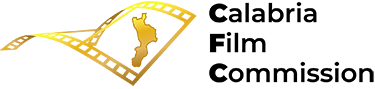 AVVISO DI INDAGINE DI MERCATO PER LA MANIFESTAZIONE DI INTERESSE FINALIZZATA ALL'INDIVIDUAZIONE DI OPERATORI ECONOMICI DA INVITARE ALLA PROCEDURA NEGOZIATA PER L’AFFIDAMENTO DELL’ORGANIZZAZIONE DI NR.1 EVENTO DI PRESENTAZIONE UFFICIALE E REGIONALE DEL MANUALE, COME STRUMENTO E PROGETTO E DELLA CARTA DEI 100 MID, DI NR. N.10 WORKSHOP ISTITUZIONALI E DI NR. 5 EVENTI IN DIMORE DELLA RETE ADSI.CUP: F59B22000020002 – CIG: 949438672ESpett.	FONDAZIONE	CALABRIA FILM COMMISSION	Cittadella Regione Calabria “Jole Santelli”	88100 Catanzaro	calabriafilmcommission@pec.itCHIEDEdi essere ammesso alla procedura finalizzata all'individuazione di operatori economici da invitare alla procedura negoziata per l’affidamento dell’organizzazione di nr.1 evento di presentazione ufficiale e regionale del manuale, come strumento e progetto e della carta dei 100 mid, di nr. n.10 workshop istituzionali e di nr. 5 eventi in dimore della rete adsi.Al fine di partecipare alla selezione per l’affidamento del servizio in oggetto, ai sensi degli artt. 46 e 47 del D.P.R. n. 445/2000, consapevole delle sanzioni penali previste in caso di dichiarazioni mendaci, come stabilito dall’art. 76 del citato D.P.R.,DICHIARAdi partecipare alla presente manifestazione di interesse nel seguente modo:Impresa singolaRaggruppamento temporaneo di imprese da:__________________________________________ in qualità di mandatario;__________________________________________ in qualità di mandante in possesso della quota dei requisiti tecnico organizzativi ed economico finanziari pari al _____ %__________________________________________ in qualità di mandante in possesso della quota dei requisiti tecnico organizzativi ed economico finanziari pari al _____ %Altro _______________________________________________________________in merito ai requisiti di ordine generale, di non trovarsi in alcuna delle cause di esclusione di cui all’art. 80 del D. Lgs. 50/2016;in merito ai criteri di selezione di cui all’art. 83 del Codice, di possedere nel complesso i requisiti di idoneità professionale, capacità economica, finanziaria e tecnico-organizzativa di cui all’avviso di manifestazione di interesse in oggetto;in merito ai requisiti di capacità economico finanziaria di avere un fatturato globale per servizi similari a quello dell’appalto, espletati nei migliori tre esercizi dell’ultimo quinquennio antecedenti la pubblicazione del Bando non inferiore al 70% dell’importo posto a base di gara.Luogo	_________________Data	_________________Il/la sottoscritto/aL’istanza deve essere firmata digitalmenteIl/la sottoscritto/anato/a aprovincia diilin qualità didell’operatore economicocon sede inprovincia diindirizzo e n. civico sedeCodice fiscalePartita IvaIscrizione CCIAA diCodice Ateco principaleCodice Ateco secondarioCPV (ove già abilitato)